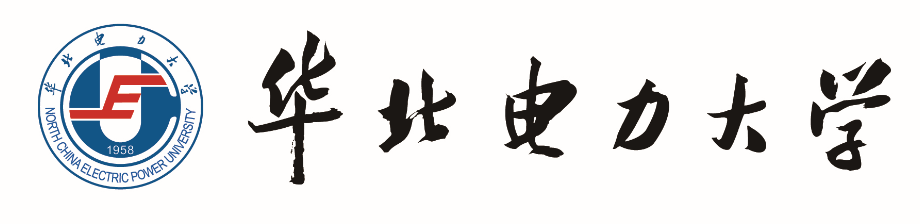 大学生创业训练项目
立项申请书项目来源：导师科研类□        自主探索类□              校企合作类□        滚动支持类□          科研院所合作类□    校际合作类□ 项目名称:                                         项目依托学院：                                    项目负责人：                                      联系电话：                                        E-mail：                                           起止年月：                                          填报时间：  年    月    日一、项目基本信息二、立项依据项目创意来历及项目意义（建议500字）项目构思来历目的、意义等国内外研究现状和发展动态如果有同类产品，做同类项目分析行业及市场前景项目研究主要内容（建议1000-2000字）生产或运营（生产或运营方式、材料、劳动力、设备需求，质量保证，生产成本）企业规划（合作计划、实施方案、机构设置、人员管理等）营销策略投融资方案风险预测及应对措施效益预测（未来三五年的销售收入、利润、资产回报率等）项目创新点与项目特色（建议200字左右）系统方案和技术路线（建议1000字左右）技术实现方案，比如建立网站、与企业合作、广告宣传、产品推广等项目进度安排写明前期安排（比如花多久时间去学知识、熟悉环境等），中期安排（实现功能的进度），后期安排，列出几个时间关键点已有基础已取得的相关积累和已取得的成绩（包括查阅的文章、调研、专家咨询、网站查询等）已具备的研究条件，尚缺少的研究条件及解决方法预期成果形式，达到的技术指标模拟企业运行、参加企业实践、撰写创业报告、论文等三、经费概算（单位：元）项目负责人签字：     备注：如有其他支出预算可加行列出四、推荐、评价及审批意见项 目 名 称项 目 名 称项 目 类 别项 目 类 别□创新训练项目      □ 创业训练项目        □创业实践项目□创新训练项目      □ 创业训练项目        □创业实践项目□创新训练项目      □ 创业训练项目        □创业实践项目□创新训练项目      □ 创业训练项目        □创业实践项目□创新训练项目      □ 创业训练项目        □创业实践项目项目主持人及其成员姓名院系专业学号班级联系电话项目主持人及其成员项目主持人及其成员项目主持人及其成员项目主持人及其成员项目主持人及其成员指导老师校内导师姓名职务、职称所在学院联系电话邮箱指导老师校内导师指导老师企业导师姓名职务、职称所在企业联系电话邮箱指导老师企业导师指导老师创业实践项目企业导师姓名职务、职称所在企业联系电话邮箱指导老师创业实践项目企业导师团队主要成员介绍主要包括下面内容：简述每位成员的专业知识的掌握情况和专业特长主要专业基础课的成绩，如数学、物理、电路等已有创业经历或创业训练情况；成员分工主要包括下面内容：简述每位成员的专业知识的掌握情况和专业特长主要专业基础课的成绩，如数学、物理、电路等已有创业经历或创业训练情况；成员分工主要包括下面内容：简述每位成员的专业知识的掌握情况和专业特长主要专业基础课的成绩，如数学、物理、电路等已有创业经历或创业训练情况；成员分工主要包括下面内容：简述每位成员的专业知识的掌握情况和专业特长主要专业基础课的成绩，如数学、物理、电路等已有创业经历或创业训练情况；成员分工主要包括下面内容：简述每位成员的专业知识的掌握情况和专业特长主要专业基础课的成绩，如数学、物理、电路等已有创业经历或创业训练情况；成员分工主要包括下面内容：简述每位成员的专业知识的掌握情况和专业特长主要专业基础课的成绩，如数学、物理、电路等已有创业经历或创业训练情况；成员分工指导教师指导创业实践的背景是否有过创业经历是否参与过创业了解创业训练的主要环节等是否有过创业经历是否参与过创业了解创业训练的主要环节等是否有过创业经历是否参与过创业了解创业训练的主要环节等是否有过创业经历是否参与过创业了解创业训练的主要环节等是否有过创业经历是否参与过创业了解创业训练的主要环节等是否有过创业经历是否参与过创业了解创业训练的主要环节等申请者的承诺：我们承诺对本项目团队成员填写的各项内容的真实性负责，保证没有知识产权争议。如获准立项，我们承诺以本表为有约束力的协议，遵守学校的相关规定，按计划认真开展研究和实践工作，取得预期成果。华北电力大学有权使用本项目所获得的所有成果。 全体申请人签字：                               年     月     日申请者的承诺：我们承诺对本项目团队成员填写的各项内容的真实性负责，保证没有知识产权争议。如获准立项，我们承诺以本表为有约束力的协议，遵守学校的相关规定，按计划认真开展研究和实践工作，取得预期成果。华北电力大学有权使用本项目所获得的所有成果。 全体申请人签字：                               年     月     日申请者的承诺：我们承诺对本项目团队成员填写的各项内容的真实性负责，保证没有知识产权争议。如获准立项，我们承诺以本表为有约束力的协议，遵守学校的相关规定，按计划认真开展研究和实践工作，取得预期成果。华北电力大学有权使用本项目所获得的所有成果。 全体申请人签字：                               年     月     日申请者的承诺：我们承诺对本项目团队成员填写的各项内容的真实性负责，保证没有知识产权争议。如获准立项，我们承诺以本表为有约束力的协议，遵守学校的相关规定，按计划认真开展研究和实践工作，取得预期成果。华北电力大学有权使用本项目所获得的所有成果。 全体申请人签字：                               年     月     日申请者的承诺：我们承诺对本项目团队成员填写的各项内容的真实性负责，保证没有知识产权争议。如获准立项，我们承诺以本表为有约束力的协议，遵守学校的相关规定，按计划认真开展研究和实践工作，取得预期成果。华北电力大学有权使用本项目所获得的所有成果。 全体申请人签字：                               年     月     日申请者的承诺：我们承诺对本项目团队成员填写的各项内容的真实性负责，保证没有知识产权争议。如获准立项，我们承诺以本表为有约束力的协议，遵守学校的相关规定，按计划认真开展研究和实践工作，取得预期成果。华北电力大学有权使用本项目所获得的所有成果。 全体申请人签字：                               年     月     日申请者的承诺：我们承诺对本项目团队成员填写的各项内容的真实性负责，保证没有知识产权争议。如获准立项，我们承诺以本表为有约束力的协议，遵守学校的相关规定，按计划认真开展研究和实践工作，取得预期成果。华北电力大学有权使用本项目所获得的所有成果。 全体申请人签字：                               年     月     日支出项目类别支出项目说明支出金额（元）测算依据1、业务费打印费、复印费、装订费、书费、资料费等费用例如：书籍、光盘资料等的购买2、外协费支付给外单位的检验、测试、化验、维修、租赁和加工制作等费用例如：产品的设计、网络租用等、产品的加工包装3、差旅费开展科学实验（试验）、科学考察、项目调研、学术交流等所发生的一些费用例如：调研、测试不同环境下系统的拓展应用4、会议费学术研讨、咨询、培训等费用例如：学术研讨等5、专项业务费版面费、专利申请及其他知识产权事务等费用例如：论文、版面费、专利申请等6、仪器设备购置费购置或试制专用仪器设备，对现有仪器设备进行升级改造等费用例如：购买摄像头、视频采集卡、视频线等7、其他合计（元）校内指导教师意见：导师签字：            年     月     日企业指导教师意见：                                      导师签字：            年     月     日学院推荐意见：负责人签字：             学院公章         年     月     日 专家组评价意见：组长签字：            年     月     日学校审批意见：负责人签字：            盖章        年     月     日